Cartella stampa presentazione stagione internazionale 2022Milano, 17 maggio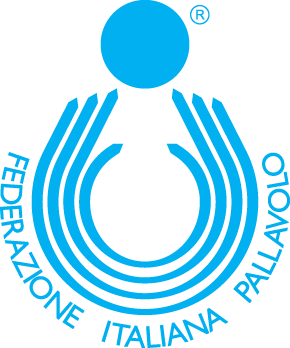 Una la lunga e intensa estate azzurraMilano, 17 maggio 2022. Si alza ufficialmente il sipario sulla stagione delle squadre nazionali di pallavolo che come di consueto saranno impegnate in una lunga e intensa stagione internazionale. Per presentare l’attività delle numerose formazioni federali è stata scelta la prestigiosa location della Sala Conte Biancamano, sita nel Museo della Scienza e della Tecnologia. 
Per la verità molte delle azzurre e azzurri di tutte le età hanno già cominciato la loro stagione sportiva in vista dei rispettivi impegni in giro per il mondo.Le Nazionali Maggiori, dopo i successi nei Campionati Europei dello scorso anno, vivranno il loro momento clou nei Campionati del Mondo dopo aver disputato nella prima parte di stagione la Volleyball Nations League. Le ragazze di Davide Mazzanti, dopo il torneo intercontinentale, andranno a caccia del titolo iridato in programma in Polonia e Olanda; discorso parallelo per De Giorgi e i suoi atleti che conclusa la Prima Fase della Volleyball Nations League avranno la possibilità di giocare davanti al pubblico di casa dell’Unipol Arena di Casalecchio di Reno (BO) le Finals per poi cominciare la preparazione in vista dei Campionati del Mondo dei quali, per la verità, manca ancora la terza sede dopo l’annuncio di Polonia e Slovenia. Come noto, infatti, a causa del conflitto bellico in corso, la FIVB ha escluso la Russia dall’organizzazione del Mondiale, ma al momento si è ancora in attesa di conoscere chi affiancherà Polonia e Slovenia “nell’organizzazione last minute” della rassegna iridata.  Nella programmazione per questo 2022 la Federazione Italiana Pallavolo ha poi disposto che la Nazionale Under 21 Femminile e Under 22 Maschile lavorino a stretto contatto con i gruppi delle squadre Maggiori. Questo per permettere ai due CT Mazzanti e De Giorgi di poter avere a disposizione un gruppo allargato di atleti durante l’estate e per favorire la stretta correlazione tra i gruppi squadra.Le due rappresentative guidate rispettivamente da Luca Pieragnoli e Vincenzo Fanizza saranno prima impegnate nei Giochi del Mediterraneo e successivamente nei Campionati Europei.Le restanti categorie giovanili disputeranno, invece, gli Eyof, i Tornei Wevza e i Campionati Europei.
Dalla teoria alla pratica: dopo il corso, team manager in campo Altra novità in vista della stagione internazionale 2022 è stata l’organizzazione da parte della Federazione Italiana Pallavolo di un corso nazionale per team manager a indirizzo tecnico sportivo.Al bando pubblicato nel mese di febbraio hanno risposto in molti; al termine della selezione rispondente a diversi requisiti per l’accesso sono stati selezionati quaranta corsisti.Impegnati successivamente in lezioni in modalità webinar e in presenza, a conclusione del percorso formativo teorico e pratico, gli aspiranti team manager ritenuti più idonei sono stati sei e proprio quest’estate avranno la grande possibilità di vivere le emozioni del grande volley internazionale lavorando all’interno degli staff azzurri. Questi i nuovi sei team manager selezionati dopo il corso: Emanuele Carpentieri: Nazionale Maschile Under 22Simona Musumeci: Nazionale Femminile Under 21Mattea Tosetti: Nazionale Maschile Under 20Alessio Di Iorio: Nazionale Maschile Under 18   Anna Ensabella: Nazionale Femminile Under 17 Giulia Pisani: Nazionale Femminile Under 16  La stagione delle Nazionali Giovanili FemminiliIl programmaUnder 16 2/7 – 7/7 Torneo Wevza a Chianciano Terme 
Under 17 
16/7 - 24/7 Campionati Europei a Kralove, Repubblica Ceca
Under 19
23/7 – 31/7 EYOF a Banská Bystrica, Slovacchia
27/8 – 4/9 Campionati Europei a Skopje, Macedonia Under 21
25/6 – 4/7 Giochi del Mediterraneo a Orano, Algeria 
10/7 – 17/7 Campionati Europei a Cerignola e Andria
La stagione della Nazionali Giovanili MaschiliIl programmaUnder 18 9/7 – 17/7 Campionati Europei a Tbilisi, GeorgiaUnder 20
17/9 – 25/9 Campionati Europei a Vasto e Montesilvano 
23/7 – 31/7 EYOF a Banská Bystrica, SlovacchiaUnder 2219/5 - 22/5 Torneo di Qualificazione ai Campionati Europei a Guidonia Montecelio 
25/6 – 4/7 Giochi del Mediterraneo a Orano, Algeria 
12/7 – 17/7 Campionati Europei a Tarnow, Polonia Gli staff delle Nazionali giovanili femminili Nazionale femminile Under 16Pasquale D’Aniello (1° allenatore)
Oscar Maghella (vice allenatore)
Giovanni Galesso (assistente allenatore)
Nadia Centoni (preparatore atletico)
Luca Monestier (medico)
Luca Pirani (fisioterapista)
Gabriele Antola (scout man ) 
Giulia Pisani (team manager)Nazionale femminile Under 17Michele Fanni (1° allenatore)
Matteo Dall’Angelo (vice allenatore)
Lorenzo Abbiati (assistente allenatore)
Tommaso Magnani (preparatore atletico) Domenico Capodiferro (medico)
Mattia Zappalà (fisioterapista)
Roberto Menegolo (scoutman)
Anna Ensabella (team manager)
Nazionale femminile Under 19Marco Mencarelli (1° allenatore)
Gaetano Gagliardi (vice allenatore)
Giancarlo Chirichella (assistente allenatore)
Tommaso Magnani (preparatore atletico)
Mauro Fedele (medico)
Sandro Gennari (fisioterapista)
Lorenzo Librio (scoutman)
Elena Colombo (team manager)
Nazionale femminile Under 21 Luca Pieragnoli (1° allenatore)
Stefano Saja (vice allenatore)
Matteo Ingratta (assistente allenatore)
Francesco Andreoni (preparatore atletico)
Ignazio Raspante La Scala (medico)
Marta Pedroli (fisioterapista)
Luca Nico (scoutman)
Francesco Andreoni (preparatore atletico)
Simona Musumeci (team manager)Gli staff delle Nazionali giovanili maschiliNazionale maschile Under 16 Monica Cresta (allenatore) 
Giovanni Petri (secondo allenatore) 
Alessandro Gobbato (assistente allenatore) 
Fabrizio Ceci (preparatore atletico)Roberto Vannicelli (medico)Lucio D’Antonio (medico)
Jonathan Josè Rosero Morales (medico)
Stefano De Sisto (fisioterapista) 
Claudio Morelli (fisioterapista) 
Enrico Cecamore (team manager) Nazionale maschile Under 18Michele Zanin (allenatore)
Moreno Traviglia (secondo Allenatore)
Francesco Piccioni (assistente Allenatore)
Marco Ceccacci (preparatore Atletico) 
Roberto Vannicelli (medico) 
Lucio D’Antonio (medico) 
Jonathan Josè Rosero Morales (medico) 
Maira Di Vagno (fisioterapista) 
Alessio Di Iorio (team manager) 
Annalisa Pinto (scoutman)Nazionale maschile Under 20Matteo Battocchio (allenatore)
Nicolò Zanin (secondo allenatore)
Giorgio Sabbadin (assistente allenatore) 
Pietro Muneratti (preparatore atletico) 
Roberto Vannicelli (medico) 
Lucio D’Antonio (medico) 
Francesco Bettalico (fisioterapista) 
Cristian Paganelli (fisioterapista) 
Mattea Tosetti (team manager)
Annalisa Pinto (scoutman)Nazionale maschile Under 22Vincenzo Fanizza (allenatore)
Adriano Di Pinto (secondo allenatore)
Luca Leoni (assistente allenatore)
Glauco Ranocchi (team manager e preparatore fisico)
Simone Cruciani (scoutman)
Emanuele Carpentieri (assistente team manager)
Oscar Berti (assistente preparatore atletico)
Marco Penza (medico)
Fabio Marzilli (medico)
Ennio Giordano (medico)
Fabio Rossin (fisioterapista)
Simone Cinelli (fisioterapista)
Ottaviano Tateo (fisioterapista)La stagione della Nazionale seniores femminileIl programma20/04 – 25/5 Collegiale a Firenze
19/5 Amichevole Italia-Croazia a Firenze 20/5 Amichevole Italia-Croazia a Siena22/5 Amichevole Italia-Bulgaria a Firenze
23/5 Amichevole Italia-Bulgaria a Siena 28/5 – 5/6 Collegiale a Milano
31/5 – 3/7 Volleyball Nations League fase intercontinentale 
13/7 – 17/7 Final 8 VNL ad Ankara, Turchia 
5/8 – 11/8 Collegiale a Milano
14/8 – 20/8 Collegiale a Milano
23/8 – 29/8 Collegiale a Cavalese
26/8 Amichevole Italia-Bulgaria a Cavalese
27/8 Amichevole Italia-Bulgaria a Cavalese
28/8 Amichevole Italia-Bulgaria a Cavalese
1/9 - 7/9 Collegiale a Cavalese
4/9 Amichevole Italia-Francia a Cavalese
5/9 Amichevole Italia-Francia a Cavalese
6/9 Amichevole Italia-Francia a Cavalese 12/9 - 15/9 Quadrangolare a Napoli con Serbia, Turchia e Polonia
23/9 - 15/10 Campionati del Mondo in Olanda e PoloniaLa stagione della Nazionale seniores maschile Il programma3/5 – 13/5 Collegiale a Cavalese
17/5 – 24/5 Collegiale a Cavalese
25/5 Amichevole contro la Bulgaria a Cavalese
26/5 Amichevole contro la Bulgaria a Cavalese
27/5 Collegiale a Cavalese
31/5 – 3/6 Collegiale a Roma
8/6 – 10/7  Volleyball Nations League  fase intercontinentale 
14/7 – 17/7 Collegiale a Firenze
20/7 – 24/7 Finali VNL a Casalecchio di Reno (BO)
31/7 – 12/8 Collegiale a Cavalese
16/8 – 22/8 Collegiale a Cuneo
18/8 – 20/8 Triangolare contro USA e Giappone a Cuneo
26/8 – 11/9 Campionati del Mondo Lo staff della Nazionale seniores femminile
Davide Mazzanti (allenatore e direttore tecnico)Matteo Bertini (vice allenatore)Andrea Giovi (assistente allenatore)Ezio Bramard (preparatore atletico)Alessandra Favoriti (medico)Gabriele Cavalieri (fisioterapista)Andrea Marconi (fisioterapista)Marcello Capucchio (team manager)Rodolfo Cavaliere (esperto dell’apprendimento)
Giuseppe Vercelli (psicologo) Massimiliano Taglioli (scoutman)
Lo staff della Nazionale seniores maschileFerdinando De Giorgi (allenatore e direttore tecnico)
Massimo Caponeri (vice allenatore)
Nicola Giolito (assistente allenatore e preparatore fisico)Mario Di Pietro (assistente allenatore)
Piero Benelli (medico)
Sebastiano Cencini (fisioterapista)
Francesco Alfatti (fisioterapista)
Vittorio Sacripanti (dirigente accompagnatore)
Giacomo Giretto (team manager)
Giuliano Bergamaschi (pedagogista)
Ivan Contrario (scoutman)Volleyball Nations League 2022 femminileIl nuovo format del torneo si articolerà in tre settimane di gioco, durante le quali ogni nazionale disputerà 4 partite, per un totale di 12. Le azzurre, Campionesse d’Europa in carica, faranno il loro esordio ad Ankara (Turchia, 31 maggio-4 giugno) per poi volare a Brasilia (Brasile, 15-18 giugno), mentre l’ultima tappa della fase intercontinentale è in programma a Ufa (Russia, 28 giugno-3 luglio). La Turchia in quanto paese ospitante, è qualificata di diritto alla Final 8 che si svolgerà ad Ankara dal 13 al 17 luglio, mentre i restanti posti andranno alle migliori sette nazionali della classifica generale, stilata al termine della fase a gironi. Il calendario delle azzurreFase Finale ad Ankara, Turchia 13-17 luglio 2022Week 1 (Ankara, Turchia)31 maggio: Turchia-Italia ore 17.302 giugno: Belgio-Italia ore 183 giugno: Olanda-Italia ore 164 giugno: Cina-Italia ore 15Week 2 (Brasilia, Brasile)15 giugno: Serbia-Italia ore 216 giugno: Italia-Repubblica Dominicana ore 2317 giugno: Germania-Italia ore 2018 giugno: Italia-Brasile ore 20Week 3 (Sofia, Bulgaria)29 giugno: Italia-Polonia ore 191° luglio: Corea del Sud-Italia ore 152 luglio: Italia-Bulgaria ore 193 luglio: Italia-Thailandia ore 15.30*orari di gioco italianiLe 25 azzurre per la Volleyball Nations League Alzatrici: Alessia Orro, Ofelia Malinov, Ilaria Battistoni, Francesca Bosio.Centrali: Cristina Chirichella, Anna Danesi, Marina Lubian, Sara Bonifacio, Federica Squarcini, Alessia Mazzaro.Libero: Monica De Gennaro, Eleonora Fersino, Sara Panetoni.Schiacciatrici: Alessia Gennari, Caterina Bosetti, Miriam Sylla, Elena Pietrini, Anastasia Guerra, Sofia D'Odorico, Alice Degradi, Terry Enweonwu, Elena Perinelli, Loveth Omoruyi.Opposti: Paola Egonu, Sylvia Nwakalor.Campionati del Mondo femminili 2022La prima fase vedrà scendere in campo le 24 nazionali con la formula del round robin e ogni formazione disputerà 5 partite per un totale di 60 incontri.
Alla seconda fase accederanno le migliori quattro classificate di ogni raggruppamento che si porteranno dietro i risultati della prima fase, formando due gironi da 8 squadre: Pool E (a Rotterdam) e Pool F (a Lodz). Ogni nazionale disputerà solo quattro partite, giocando contro le squadre non affrontate nel round precedente. La terza fase vedrà in campo le prime quattro classificate della Pool E e della Pool F che si sfideranno nei quarti di finale incrociati (ad Apeldoorn e Gliwice) E1 - E4, E2 - E3, F1 - F4, F2 - F3, per poi passare alle semifinali e alle finali che si svolgeranno ad Arnhem (Olanda) il 15 ottobre.La composizione dei gironi
Gruppo A (Arnhem): Olanda, Italia, Belgio, Porto Rico, Camerun, Kenya.
Gruppo B (Arnhem/Danzica): Polonia, Turchia, Repubblica Dominicana, Corea del Sud, Thailandia, Croazia.
Gruppo C (Arnhem/Lodz): Stati Uniti, Serbia, Germania, Bulgaria, Canada, Kazakistan.
Gruppo D (Arnhem): Brasile, Cina, Giappone, Colombia, Argentina, Repubblica Ceca.Il calendario delle azzurre
Pool A (Olanda, Arnhem 23 settembre – 2 ottobre 2022)
23/9: ore 20 Olanda-Kenya
24/9: ore 14 Belgio-Porto Rico; ore 15 Italia-Camerun
25/9: ore 13 Belgio-Kenya; ore 16 Olanda-Camerun
26/9: ore 18 Italia-Portorico
27/9: ore 18 Italia-Belgio; ore 20 Camerun-Kenya
28/9: ore 20 Olanda-Portorico
29/9: ore 18 Italia-Kenya; ore 20 Porto Rico-Camerun
30/9: ore 20 Olanda-Belgio
1/10: ore 16 Portorico-Kenya
2/10: ore 16 Olanda-Italia
Volleyball Nations League 2022 maschileIl nuovo format della Volleyball Nations League 2022 si articolerà in tre settimane di gioco, durante le quali ogni nazionale disputerà 4 partite, per un totale di 12. Gli azzurri, Campioni d’Europa in carica, faranno il loro esordio a Ottawa (Canada, 8-12 giugno) per poi volare a Quezon City (Filippine, 22-26 giugno), mentre l’ultima tappa della fase intercontinentale è in programma a Danzica (Polonia, 5-10 luglio). L’Italia, in quanto paese ospitante, è qualificata di diritto alle Finals di Casalecchio di Reno (Bologna, 20-24 luglio), mentre i restanti posti andranno alle migliori sette nazionali della classifica generale, stilata al termine della fase a gironi. Il calendario degli azzurriFase Finale a Casalecchio di Reno (Bologna), 20-24 luglio 2022Week 1 (Ottawa, Canada)
8 giugno: Francia-Italia ore 01.30
9 giugno: Polonia-Italia ore 01.30
11 giugno: Canada-Italia ore 01.00
12 giugno: Argentina-Italia ore 20Week 2 (Quezon City, Filippine)
22 giugno: Germania-Italia ore 13
24 giugno: Giappone-Italia ore 13
25 giugno: Italia-Slovenia ore 13
26 giugno: Italia-Cina ore 13Week 3 (Danzica, Polonia)
5 luglio: Bulgaria-Italia ore 17
7 luglio: Italia-Iran ore 14
8 luglio: Italia-Serbia ore 20
10 luglio: Italia-Olanda ore 17*orari di gioco italianiI 25 azzurri per la Volleyball Nations LeagueAlzatori: Simone Giannelli, Riccardo Sbertoli, Paolo Porro, Marco Falaschi.
Centrali: Gianluca Galassi, Simone Anzani, Lorenzo Cortesia, Fabio Ricci, Marco Vitelli, Roberto Russo, Leandro Mosca.
Libero: Fabio Balaso, Leonardo Scanferla, Alessandro Piccinelli.
Schiacciatori: Daniele Lavia, Alessandro Michieletto, Mattia Bottolo, Francesco Recine, Oreste Cavuto, Davide Gardini, Fabrizio Gironi.
Opposti: Giulio Pinali, Yuri Romanò, Ivan Zaytsev, Tommaso Stefani.
Campionati del Mondo maschili 2022I Campionati Mondiali maschili 2022 sono in programma dal 26 agosto all’11 settembre, al momento, in Polonia e Slovenia. Come noto, a causa del conflitto bellico tra Russia e Ucraina, la stessa Russia è stata esclusa dall’organizzazione della rassegna iridata e dalla stessa competizione.
La FIVB dovrà ora annunciare un terzo Paese che affiancherà i primi due nell’organizzazione. In Slovenia si terranno due gironi della fase preliminare; nel paese ancora mancante si disputeranno due giorni della fase preliminare, 4 match valevoli per gli ottavi di finale e 2 match valevoli per i quarti di finale. In Polonia, infine, sono in programma due giorni della fase preliminare, 4 match valevoli per gli ottavi di finale e 2 match valevoli per i quarti di finale, semifinali e finali. Maggiori informazioni sulla manifestazione verranno comunicate non appena disponibili.
La composizione dei gironi*Pool A: Ucraina, Serbia, Tunisia, Portorico
Pool B: Brasile, Giappone, Cuba, Qatar
Pool C: Polonia, USA, Messico, Bulgaria
Pool D: Francia, Slovenia, Germania, Camerun
Pool E: Italia, Canada, Turchia, Cina
Pool F: Argentina, Iran, Olanda, Egitto*Composizione delle pool ottenuta al termine del sorteggio tenutosi a Mosca il 30 settembre.Successivamente la FIVB escludendo la Russia – inizialmente testa di serie numero 1 in quanto Paese Ospitante -, ha inserito l’Ucraina. 
Il tecnico azzurro: Davide MazzantiNato a Fano il 15 ottobre 1976, Davide Mazzanti ha mosso i primi passi nel mondo della pallavolo allenando le squadre giovanili della Volleyball Mondolfo (1997-2011) e Libertas Marotta (2001-2002). Nella stagione 2002-2003 ha svolto il ruolo di secondo allenatore in A2 sulla panchina della Gs Volley Corridonia, mentre l’anno successivo ha preso la guida della Galassia Volley Falconara in B1 (2003-2005). Al 2005 risale il primo contatto con la nazionale azzurra seniores, un rapporto in qualità di componente dello staff tecnico che si è protratto sino al 2012, partecipando sia ai Giochi Olimpici di Pechino 2008 che a quelli di Londra 2012. A livello di club nella stagione 2005-2006 ha esordito da secondo in A1 con la Alfieri Volley Santeramo per poi sedersi sulla prestigiosa panchina della Teodora Ravenna (2006-2007). Nel biennio (2007-2009) ha ricoperto il ruolo di secondo a Bergamo. Conclusa l’esperienza bergamasca è stato nominato allenatore del gruppo juniores del Club Italia (2009-2010). L’anno successivo ha fatto ritorno a Bergamo, esordendo da primo allenatore in A1 e nelle due stagioni (2010-2012) alla guida della formazione lombarda ha ottenuto la vittoria dello Scudetto 2011 e della Supercoppa 2011. Dopo una breve parentesi sulla panchina della River Volley Piacenza, nel 2013 è stato nominato responsabile del Club Italia e allo stesso tempo ha guidato la nazionale juniores azzurra (2012-2014). Successivamente si è seduto sulla panchina di Casalmaggiore, e il suo arrivo ha coinciso con la vittoria del Campionato Italiano 2015. Stesso risultato Mazzanti lo ha raggiunto il campionato successivo con l’Imoco Volley Conegliano, vincendo inoltre la Supercoppa 2016 e la Coppa Italia 2017. All’esordio sulla panchina italiana Mazzanti ha condotto le azzurre alla qualificazione ai Campionati Mondiali 2018. Nel World Grand Prix ha ottenuto un fantastico secondo posto, eguagliando il miglior risultato dell’Italia nella storica manifestazione. Ai Campionati Europei, disputati in Georgia e Azerbaijan, ha ottenuto con l’Italia il quinto posto. Nella prima edizione della nuova Volleyball Nations League del 2018 si è classificato ottavo con la Nazionale Italiana. Al suo primo Mondiale sulla panchina azzurra ha guidato l’Italia alla conquista della medaglia d’Argento, secondo risultato di sempre dopo l’Oro di Berlino 2002. Con un bilancio di 11 vittorie e 2 sole sconfitte la nazionale tricolore a Yokohama si è arresa solo in finale alla Serbia. Nel 2019 condotto l’Italia alla Final Six della VNL 2019, ottenendo il sesto posto. Nel mese di agosto ha centrato il grande obiettivo dell’anno, la qualificazione ai Giochi Olimpici di Tokyo 2020, chiudendo al primo posto il torneo preolimpico di Catania. Ai campionati Europei 2019 ha riportato l'Italia sul podio, guidando le azzurre alla medaglia di Bronzo nelle finali di Ankara. Fuori dal campo Davide è sposato con l’azzurra Serena Ortolani, dalla quale ha avuto la sua primogenita Gaia. Nel 2021 ha guidato la nazionale femminile ai Giochi Olimpici di Tokyo 2020 uscendo ai quarti di finale. A settembre invece è arrivato il primo posto ai Campionati Europei. L'Italia ha infatti superato alla Stark Arena di Belgrado le padrone di casa della Serbia con il risultato di 3-1 (24-26, 25-22, 25-19, 25-11). Esordio: 26 maggio 2017 (Apeldoorn), Olanda-Italia 3-1 (Amichevole)
Gare totali: 136
Vittorie: 97
Sconfitte: 39
Percentuali vittorie: 71%
Il tecnico azzurro: Ferdinando De GiorgiFerdinando De Giorgi è nato a Squinzano (LE) il 10 ottobre 1961. Professore di educazione fisica, ha all’attivo una lunga carriera da palleggiatore costellata di successi ottenuti sia nei club dove ha militato sia in Nazionale. Nella sua più che ventennale carriera da giocatore ha indossato la casacca di prestigiosi club quali Cuneo e Modena con in quali ha vinto titoli nazionali e internazionali. 330 le presenze in Nazionale con la quale ha vinto i tre titoli mondiali tra il 1990 e il 1998 (Rio de Janeiro 1990, Atene 1994, Tokyo 1998), i Campionati Europei (Stoccolma 1989) e 5 World League (1990 Osaka, 1991 Milano, 1992 Genova, 1994 Milano, 1995 Rio de Janeiro). È stato uno dei protagonisti della cosiddetta Generazione dei Fenomeni. Nel 2001 la sua prima esperienza nelle vesti di allenatore-giocatore, a Cuneo. Nella stagione 2002-2003 ha abbandonato definitivamente l'attività di giocatore per diventare allenatore a tutti gli effetti passando l’anno successivo da Cuneo a Perugia, società con cui ha conquistato uno storico accesso alla finale scudetto. Dal 2005 al 2010 ha allenato la Lube Volley vincendo sei titoli: 1 scudetto (2005-2006), 2 Coppa Italia (2007-2008 e 2008-2009), 1 Coppa CEV (2005-2006) e 2 Supercoppa italiana (2006 e 2008). Nel 2011-2012 ha guidato fino a gennaio l’Umbria Volley San Giustino nel massimo campionato, poi dal 2012 al 2014 la prima esperienza all’estero in Russia, come tecnico del Fakel Novy Urengoy. Nella stagione successiva il ritorno in Italia, dove ha guidato per alcuni mesi la Tonno Callipo Vibo Valentia, prima di andare ad allenare nuovamente all’estero, stavolta in Polonia: De Giorgi ha preso le redini dello Zaksa Kedzierzyn-Kozle per due stagioni (dal 2015 al 2017) conquistando due titoli nazionali e una Coppa di Polonia. Nell’estate 2017 è stato nominato commissario tecnico della Nazionale polacca e dal gennaio 2018 in poi è tornato a sedere in una panchina di Club, sempre in Polonia, alla guida dello Jastrzebski Wegiel, club con il quale ha poi rescisso il contratto prima di tornare sulla panchina della Lube (dicembre 2018) dove ha vinto ancora numerosi titoli: un campionato italiano, una CEV Champions League, un Mondiale per Club e due Coppa Italia.
De Giorgi ha esordito ufficialmente sulla panchina azzurra il 25 agosto 2021 a Mantova per un impegno amichevole contro il Belgio vinto con il punteggio di 3-0.
Alla sua prima esperienza in una manifestazione internazionale - Campionati Europei 2021 - ha conquistato la medaglia d’oro. Esordio: 25 agosto 2021 (Mantova), Italia-Belgio 3-0 (Amichevole)
Gare totali: 11
Vittorie: 11
Percentuali vittorie: 100%
2021: oro Campionati Europei
Il Direttore Tecnico del Settore Giovanile Femminile: Marco MencarelliMarco Mencarelli nasce il 23 febbraio 1963 a Orvieto, e già nel 1992 entra a far parte della struttura tecnica federale delle squadre nazionali, come collaboratore. Dal 2001 al 2004 è vice allenatore della nazionale maggiore femminile, con la quale ottiene la medaglia d'oro al mondiale del 2002, poi guida la nazionale sperimentale ai Giochi del Mediterraneo del 2005, dove conquista la medaglia di bronzo. Dal 2006 diventa ct delle nazionali under 19 e under 20, con le quali vince un oro ai mondiali Under 20 e tre ori agli europei Under 19 (2006, 2008 e 2010), poi alla fine del 2012 viene promosso ct della nazionale maggiore, ruolo che mantiene per un anno conquistando anche l’oro ai Giochi del Mediterraneo 2013. Nella stagione 2014-15 assume la guida del Club Italia, portando la squadra federale alla semifinale dei play-off di A2. Nell’estate del 2015 viene ingaggiato da Busto Arsizio, con cui debutta da tecnico in serie A1: in quattro stagioni riesce a raggiungere una semifinale play off (nel 2018) e due finali di Coppa Cev (vincendo quella del 2019), poi nell’estate del 2019 passa alla Savino Del Bene Scandicci, da cui si separò nel gennaio 2020.  A febbraio dello stesso anno assume l'incarico di primo allenatore de Il Bisonte Firenze. Dal 2015 è il ct della nazionale Under 18, con la quale ha trionfato ai Campionati Mondiali 2015 e 2017. Nel 2018 sempre alla guida delle azzurrine ha ottenuto la medaglia d’argento ai Campionati Europei; piazzamento ripetuto nel 2019 ai Campionati del Mondo. Nel 2021, invece, ha ottenuto la medaglia d'Argento ai Campionati del Mondo Under 18 disputati a Durango, in Messico.
Marco Mencarelli, ad aprile 2021 è stato nominato direttore tecnico dell’attività giovanile femminile per le stagioni 2021-2024. Non si tratta di una novità considerato che il tecnico umbro, nel corso della sua lunga carriera federale, ha già ricoperto questo incarico dal 2007 al 2013. Con questa nomina si è deciso di rafforzare ulteriormente il legame tra la Fipav e Mencarelli, un rapporto che dura da quasi trent’anni e che nell’arco del tempo ha regalato alla pallavolo italiana tante gioie e vittorie indimenticabili.Il Direttore Tecnico del Settore Giovanile Maschile: Julio VelascoJulio Velasco è nato a La Plata (Argentina) il 9 Febbraio 1952. Nel 1983 arriva in Italia per allenare a Jesi in A2 maschile. Nel 1985 passa ad allenare la Panini Modena dove inizia un ciclo di successi vincendo lo scudetto per 4 anni consecutivi fino al 1989. Sempre durante questi anni vince 3 Coppa Italia e una Supercoppa Italiana. Il primo scudetto vinto al termine della stagione 1985/86 è arrivato dopo dieci anni in cui la società non era riuscita a ottenere questo risultato. Nella stagione 1986/87, con la Panini ha vinto a sorpresa il secondo scudetto consecutivo senza stranieri in campo e con dei giovani come Bernardi (18 anni), Cantagalli (21), Vullo (22), Ghiretti (22). C’era solo un giovane argentino in panchina, Esteban De Palma (19 anni). Gli stranieri permessi erano due. Il terzo e il quarto scudetto, la Panini li ha vinti con un solo straniero. Nel 1989 diventa allenatore della Nazionale Italiana Maschile e vince il Campionato Europeo a Stoccolma. Per l’Italia si tratta del primo titolo della sua storia. Nel 1990 conquista l’oro nella World League ed il primo Mondiale vinto per la Nazionale Italiana con la storica finale di Rio contro Cuba. Giunge anche l’oro nel World Top Four in Giappone. Nel 1991 ottiene la medaglia d’oro nella World League e quella d’argento agli Europei. Nel 1992 conquista il terzo oro consecutivo nella World League che si disputò dopo le Olimpiadi di Barcellona dove la Nazionale Italiana seppur accreditata non arrivò sul podio ma si distinse per lo stile e la capacità di gestire una sconfitta così importante. Nel 1993 è ancora oro agli Europei in Finlandia e bronzo nelle finali World League in Brasile. Nel 1994 arriva la vittoria nel secondo Mondiale ad Atene ed è ancora una medaglia d’oro nella World League. Nel 1995 oro in World League in Brasile e agli Europei in Grecia. Nella World League l’Italia non ha mai schierato i sei giocatori titolari. Con una squadra composta di soli giovani non solo si è qualificata alle Finali ma ha vinto la manifestazione battendo per due volte i padroni di casa del Brasile di fronte ai 25mila tifosi del Maracanãzinho. Nel 1996 ottiene la medaglia d’argento Olimpica conquistata ad Atlanta. Podio nella World League, secondo posto nella Finale di Rotterdam. Nel 1997 e 1998 passa ad allenare la Nazionale Femminile gettando le basi per i futuri successi anche in campo femminile. Nel mondo del calcio: Nel 1998 entra come dirigente sportivo nel mondo del calcio, prima con la Lazio e poi con l’Inter. Ritorno alla pallavolo: Nel 2001 torna su una panchina della Nazionale della Repubblica Ceca. Ritorno ai Club Italiani di Serie A: Nel 2003 torna in Italia alla guida di un Club di serie A, prima Piacenza, poi Modena e nella stagione 2006-2007 Montichiari. Con le altre Nazionali: Nel 2009 allena la Spagna con cui partecipa al mondiale In Italia nel 2010. Nel 2011 altra panchina di Nazionali, quella dell’Iran, con cui vince 2 campionati Asiatici, nel 2011 (il primo della sua storia) e nel 2013, oltre a dare un forte impulso alla pallavolo in Iran. Sempre nel 2013 conquista per la prima volta la partecipazione alla World League. In panchina con la Nazionale Argentina: Nel 2014 diventa primo allenatore della Nazionale Argentina con cui vince i Giochi Panamericani. Nel 2015 Lascia la Nazionale Argentina dopo il Mondiale del 2018 in Italia per tornare ad allenare Modena e subito vince nella stagione 2018-2019 la Supercoppa Italiana. Al termine della stagione lascia Modena e contestualmente comunica la sua decisione di smettere di allenare. Velasco è l’unico allenatore della storia ad aver vinto tornei continentali in due paesi diversi (3 Europei con Italia e due Asiatici con Iran) e ad aver vinto in tre continenti (Panamericani con Argentina nel 2015). Ritorno al futuro: Nel giugno del 2019 la Federazione Italiana Pallavolo gli propone l’incarico di Direttore Tecnico del settore giovanile maschile. Da quando il Julio Velasco è DT del settore giovanile maschile ha conquistato: nel 2019 la medaglia d’oro ai Campionati del Mondo Under 19 e la medaglia d’argento ai Campionati del Mondo Under 21. Nel 2020 ha ottenuto la medaglia d’oro ai Campionati Europei Under 18 e la medaglia d’argento ai Campionati Europei Under 20. Nel 2021, invece, ha vinto a Cagliari il Campionato del Mondo Under 21. Il sostegno della Federazione Italiana Pallavolo a Fondazione Umberto VeronesiA partire da quest’anno la Federazione Italiana Pallavolo sarà al fianco di Fondazione Umberto Veronesi. La FIPAV ha infatti dato il suo patrocinio alla Fondazione nata nel 2003 con l’obiettivo di sostenere la ricerca scientifica. In particolar modo la Federazione Italiana Pallavolo sosterrà, attraverso varie iniziative, la ricerca scientifica nell’ambito dell’oncologia pediatrica per i bambini e adolescenti malati di tumore; la collaborazione in particolar modo prevede il sostegno alla campagna di raccolti fondi in favore della Dottoressa Alice Cani, che svolgerà il suo progetto di ricerca presso l’Istituto di Ricerca Pediatrica Città della Speranza di Padova, e impegnata quotidianamente nel valutare il ruolo degli esosomi (piccole vescicole rilasciate dalle cellule tumorali) nella leucemia linfoblastica acuta pediatrica a cellule B.La leucemia linfoblastica acuta ad oggi rappresenta uno dei tumori più diffusi in età pediatrica e, sebbene oggi siano stati fatti moltissimi progressi nel suo trattamento, circa il 10-15% dei pazienti che vanno incontro a ricaduta è caratterizzato da una prognosi infausta.Il Presidente Giuseppe Manfredi: “Siamo onorati di poter dare il nostro contributo a questa nobile causa. Da sempre la Federazione Italiana Pallavolo si spende per sostenere le più disparate campagne nell’ambito del sociale. Per la verità qui stiamo parlando di qualcosa di diverso, ci affianchiamo, infatti, a una eccellenza italiana per una nobile causa. Crediamo fortemente nella ricerca e nell’importanza dell’innovazione; è un po’ quello che facciamo nell’ambito della nostra attività sportiva che evolve di continuo e ci impone di guardare sempre avanti non dimenticando mai di salvaguardare e tutelare la salute dei nostri atleti”.“Un ulteriore punto di congiunzione tra noi e la campagna a sostegno di Fondazione Umberto Veronesi – prosegue poi il Presidente – è l’attenzione nei confronti dei giovani che rappresentano il futuro della nostra società civile e sportiva; senza i giovani non esiste un domani ed è per questo che lavoriamo quotidianamente per il loro benessere e, conseguentemente, per quello di tutti noi”.  